Please hand this form in to a member of the committee or scan and return to membership@transitionchesterfield.org.uk		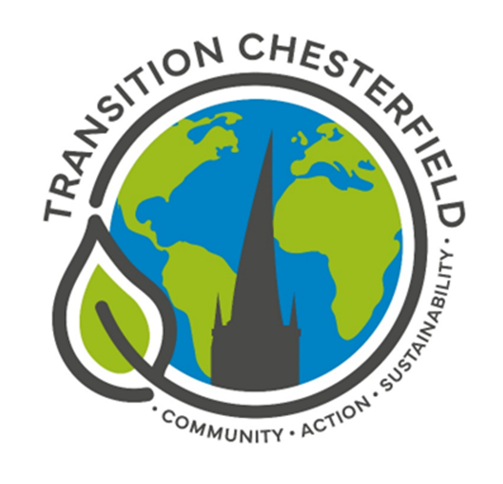 Transition Chesterfield is a local community group making Chesterfield more resilient and sustainable.  Our aim is to create positive local solutions to the challenge of climate change.MEMBERSHIP APPLICATIONPrivacy notice: Transition Chesterfield (TC) is a non-profit voluntary organisation.  We hold your details for the purpose of informing you of our activities and events.  We do not share your details with anyone else and will never pass them on to anyone else without your explicit consent.  We will hold these details until you inform us that you no longer wish to be a member.